http://www.lib.tpu.ru/fulltext/v/Tomsk_polytechnic/1995/N1a27_bw.pdfhttp://earchive.tpu.ru/handle/11683/17995http://www.lib.tpu.ru/fulltext2/m/2013/m114.pdfhttp://www.lib.tpu.ru/fulltext2/m/2011/m304.pdfhttp://earchive.tpu.ru/handle/11683/18003http://earchive.tpu.ru/handle/11683/18007http://earchive.tpu.ru/handle/11683/180042. ORCID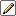 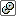 https://orcid.org/0000-0001-9166-5208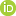 Publons
https://publons.com/researcher/3383632eLIBRARY
https://www.elibrary.ru/author_info.asp?isold=1